Муниципальное казенное общеобразовательное учреждение средняя общеобразовательная школа №16 аул Малый Барханчак Ипатовского района Ставропольского краяП Р И К А З №210.01.2023г.	Об утверждении Порядка приема на обучение по образовательном программам начального общего, основного общего и среднего общего образования в МКОУ СОШ№16 аул Малый Барханчак, порядка и условий перевода и отчисления обучающихсяВ соответствии с Федеральным законом от 29.12.2012 № 273-ФЗ «Об образовании в Российской Федерации», приказом Министерства просвещения Российской Федерации от 2 сентября 2020 года № 458 «Об утверждении Порядка приема на обучение по образовательным программам начального общего, основного общего и среднего общего образования», приказом Минпросвещения России от 30.08.2022 № 784 «О внесении изменений в Порядок приема на обучение по образовательным программам начального общего, основного общего и среднего общего образования, утвержденный Приказом Министерства просвещения РФ от 2 сентября 2020 года № 458», на основании решения педагогического совета МКОУ СОШ№16 аул Малый Барханчак № 4 п р и к а з ы в а ю:Внести изменения в Порядок приёма на обучение по образовательном программам начального общего, основного общего и среднего общего образования в МКОУ СОШ№16 аул Малый Барханчак, порядок и условия перевода и отчисления обучающихся, в соответствии с приказом Минпросвещения России от 30.08.2022 № 784 (действие данного приказа вступает в силу с 1 марта 2023 и действует до 1 марта 2026), изложить Порядок приёма на обучение по образовательном программам начального общего, основного общего и среднего общего образования в МКОУ СОШ№16 аул Малый Барханчак, порядок и условия перевода и отчисления обучающихся в новой редакции согласно приложению №1 к данному приказу.Разместить указанный выше локальный нормативный акт на официальном сайте МКОУ СОШ№16 аул Малый Барханчак в сети Интернет (отв. Хальметова Г.Б. до 12.01.2023г.).Порядок приёма на обучение по образовательном программам начального общего, основного общего и среднего общего образования в МКОУ СОШ№16 аул Малый Барханчак, порядок и условия перевода и отчисления обучающихся в новой редакции вступает в силу с 1 марта 2023 года.Контроль за исполнением приказа оставляю за собой.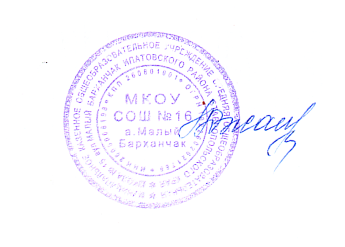 Врио директора                                                      Л.Р.Джанаевааул Малый Барханчак	Приложение № 1УТВЕРЖДЕН приказом врио директора МКОУ СОШ№16 аул Малый Барханчак от 10.01.2023 № 2Порядокприёма на обучение по образовательном программам начального
общего, основного общего и среднего общего образования в МКОУ СОШ№16 аул Малый Барханчак, порядок и условия перевода и отчисления обучающихсяРаздел I. Общие положенияНастоящее Положение о порядке приёма на обучение по образовательным программам начального общего, основного общего и среднего общего образования, порядке и условиях перевода обучающихся из других образовательных организаций и порядке отчисления обучающихся из МКОУ СОШ№16 аул Малый Барханчак (далее - Положение) разработано в соответствии с:Законом РФ от 29.12.2012 г. №273-Ф3 «Об образовании в Российской Федерации» (с изменениями и дополнениями к статье 67, ч. 3.1.2019),Законом РФ от 24.07.1998 № 124 «Об основных гарантиях прав ребенка в Российской Федерации»,Указом Президента Российской Федерации от 08.04.1994 № 1487 «О гарантиях прав граждан Российской Федерации на получение образования»,приказом Министерства образования и науки Российской Федерацииот 12.03.2014 г. №177 (с изменениями и дополнениями) «Об утверждении Порядка и условий осуществления перевода обучающихся из одной организации, осуществляющей	образовательную деятельность пообразовательным программам начального общего, основного общего и среднего общего образования, в другие организации, осуществляющие образовательную деятельность	по образовательным программамсоответствующих уровня и направленности»,приказом Министерства просвещения РФ от 2 сентября 2020 г. № 458 «Об утверждении Порядка приема на обучение по образовательным программам начального общего, основного общего и среднего общего образования»,приказом Министерства просвещения РФ от 22 марта 2021 г. № 115 «Об утверждении Порядка организации и осуществления образовательной деятельности по основным общеобразовательным программам - образовательным программам начального общего, основного общего и среднего общего образования»,Семейным кодексом РФ, 1996 (с изменениями и дополнениями ст. 54,п. 2. 2019);Постановлением Правительства РФ от 24.10.2011 № 861 « О федеральных государственных системах, обеспечивающих предоставление в электронной форме государственных и муниципальных услуг (осуществление функций)» ( Собрание законодательствп РФ, 2011 № 44 ст 6274,2022., № 35, ст.6081)Уставом МКОУ СОШ№16 аул Малый Барханчак.Целью настоящего Положения является определение:порядка приёма на обучение по образовательным программам начального общего, основного общего и среднего общего образования в МКОУ СОШ№16 аул Малый Барханчак;порядка и условий перевода обучающихся из других образовательных организаций в МКОУ СОШ№16 аул Малый Барханчак;отчисления обучающихся по образовательным программам начального общего, основного общего и среднего общего образования из МКОУ СОШ№16 аул Малый Барханчак.Положение разработано с целью обеспечения реализации и соблюдения конституционных прав граждан Российской Федерации на образование, исходя из принципов государственной политики в области образования, интересов ребенка и удовлетворения потребностей семьи в выборе общеобразовательного учреждения в соответствии с Конвенцией ООН о правах ребенка, Конституцией Российской Федерации, Федеральным законом от 29.12.2012 № 273-ФЗ «Об образовании в Российской Федерации», других правовых документов.Прием иностранных граждан и лиц без гражданства, в том числе соотечественников, проживающих за рубежом, в МКОУ СОШ№16 аул Малый Барханчак для обучения по общеобразовательным программам осуществляется в соответствии с международными договорами Российской Федерации, Федеральным законом от 29.12.2012 № 273-ФЗ «Об образовании в Российской Федерации» и настоящим Положением.Положение рассматривается и рекомендуется к утверждению педагогическим советом МКОУ СОШ№16 аул Малый Барханчак, имеющим право вносить в него свои изменения и дополнения, и утверждается приказом директора МКОУ СОШ№16 аул Малый Барханчак.Положение должно быть размещено в доступном месте, а также на сайте МКОУ СОШ№16 аул Малый Барханчак в сети «Интернет», а также в федеральной государственной информационной система «Единый портал государственных и муниципальных услуг (функций)», (далее ЕПГУ)».Раздел II. Порядок приёма на обучение по образовательным программам
начального общего, основного общего и среднего общего образованияПрием на обучение по основным общеобразовательным программам в МКОУ СОШ№16 аул Малый Барханчак проводится на общедоступной основе, если иное не предусмотрено Федеральным законом от 29.12.2012 № 273-ФЗ «Об образовании в Российской Федерации». Закрепление муниципальных образовательных организаций за конкретными территориями муниципального района, муниципального округа, городского округа осуществляется органами местного самоуправления муниципальных районов, муниципальных округов и городских округов по решению вопросов местного значения в сфере образования.МКОУ СОШ№16 аул Малый Барханчак обеспечивает прием всех подлежащих обучению граждан, имеющих право на получение общего образования соответствующего уровня, проживающих на территории и закрепленных за МКОУ СОШ№16 аул Малый Барханчак органами местного самоуправления. Информация о территории, закрепленной за МКОУ СОШ№16 аул Малый Барханчак, размещается на информационном стенде и официальном телекоммуникационной сети «Интернет» в соответствии с издаваемым не позднее 15 марта текущего года Постановлением администрации Ипатовского городского округа Ставропольского края «О закреплении муниципальных общеобразовательных организаций за конкретными территориями администрации Ипатовского городского округа Ставропольского края» (в течение 10 календарных дней с момента его издания).Прием детей в первый класс МКОУ СОШ№16 аул Малый Барханчак  начинается с достижения ими возраста 6 лет 6 месяцев, у которых нет противопоказаний по состоянию здоровья, но не позже достижения ими возраста 8 лет. По заявлению родителей (законных представителей) детей учредитель вправе разрешить прием детей в МКОУ СОШ№16 аул  на обучение по образовательным программам в более раннем или более позднем возрасте. Для этого родитель должен обратиться к учредителю с заявлением (п. 8 Порядка приема в школу).Во внеочередном порядке предоставляются места детям, указанным в пункте 5 статьи 44 Закона Российской Федерации от 26 июня 1992 года № 3132- 1 «О статусе судей в Российской Федерации», в общеобразовательные организации, имеющие интернат:детям, указанным в пункте 3 статьи 19 Закона Российской Федерации от 17 января 1992 года№ 2202- 1 «О прокуратуре Российской Федерации»;детям, указанным в части 25 статьи 35 Федерального закона от 28 декабря 2010 года № 404-ФЗ «О Следственном комитете Российской Федерации».МКОУ СОШ№16 аул Малый Барханчак интерната не имеет.В первоочередном порядке предоставляются места в МКОУ СОШ№16 аул Малый Барханчак детям, указанным в абзаце втором части 6 статьи 19 Федерального закона от 27 мая 1998 г. № 76-ФЗ «О статусе военнослужащих», по месту жительства их семей.В первоочередном порядке также предоставляются места в МКОУ СОШ№16 аул Малый Барханчак детям, указанным в части 6 статьи 46 Федерального закона от 7 февраля 2011 г. № З-ФЗ «О полиции», детям сотрудников органов внутренних дел, не являющихся сотрудниками полиции, и детям, указанным в части 14 статьи 3 Федерального закона от 30 декабря 2012 г. № 283-ФЗ «О социальных гарантиях сотрудникам некоторых федеральных органов исполнительной власти и внесении изменений в законодательные акты Российской Федерации».Прием на обучение в МКОУ СОШ№16 аул Малый Барханчак  проводится на принципах равных условий приема для всех поступающих, за исключением лиц, которым в соответствии с Федеральным законом предоставлены особые права при приеме на обучение (п.2.7).Ребенок имеет право преимущественного приема на обучение по образовательным программам начального общего образования в МКОУ СОШ№16 аул Малый Барханчак, в котором обучаются его полнородные и неполнородные брат и (или) сестра. Для этого родитель (законный представитель) предоставляет копию свидетельства о рождении полнородных и неполнородных брата и (или) сестры (в случае использования права преимущественного приема на обучение по образовательным программам начального общего образования ребенка в МКОУ СОШ№16 аул Малый Барханчак, в которой обучаются его полнородные и неполнородные брат и (или) сестра.Дети с ограниченными возможностями здоровья принимаются на обучение по адаптированной образовательной программе начального общего, основного общего и среднего общего образования (далее - адаптированная образовательная программа) только с согласия родителей (законных представителей) и на основании рекомендаций психолого-медикопедагогической комиссии.Поступающие с ограниченными возможностями здоровья, достигшие возраста восемнадцати лет, принимаются на обучение по адаптирований образовательной программе только с согласия самих поступающих.Прием в МКОУ СОШ№16 аул Малый Барханчак осуществляется в течение всего учебного года при наличии свободных мест.В приеме в МКОУ СОШ№16 аул Малый Барханчак может быть отказано только по причине отсутствия в ней свободных мест, за исключением случаев, предусмотренных частями 5 и 6 статьи 67 и статьей 8 8 Федерального закона от 29.12.2012 № 273-ФЗ «Об образовании в Российской Федерации». В случае отсутствия мест в МКОУ СОШ№16 аул Малый Барханчак  родители (законные представители) ребенка для решения вопроса о его устройстве в другую общеобразовательную организацию обращаются непосредственно в отдел образования администрации Ипатовского городского округа.С целью проведения организованного приема детей в первый класс на официальном сайте в сети Интернет размещается информация:о количестве мест в первые классы не позднее 10 календарных дней с момента издания распорядительного акта, указанного в пункте 2.2. данного Положения;о наличии свободных мест в первых классах для приема детей, не проживающих на закрепленной территории, не позднее 5 июля текущегогода.Прием заявлений о приеме на обучение в первый класс для детей, указанных в пунктах 2.4. и 2.5. Положения, а также проживающих на закрепленной территории, начинается не позднее 1 апреля текущего года и завершается 30 июня текущего года.Директор МКОУ СОШ№16 аул Малый Барханчак издает распорядительный акт о приеме на обучение детей, указанных в абзаце первом настоящего пункта, в течение 3 рабочих дней после завершения приема заявлений о приеме на обучение в первый класс.Для детей, не проживающих на закрепленной территории, прием заявлений о приеме на обучение в первый класс начинается 6 июля текущего года до заполнения свободных мест, но не позднее 5 сентября текущего года.МКОУ СОШ№16 аул Малый Барханчак может осуществлять прием детей, не проживающих на закрепленной территории, ранее 6 июля текущего года, если закончен прием всех детей, указанных в пунктах 2.4. и 2.5. Положения, а также проживающих на закрепленной территории.Прием обучающихся в 10-11 профильные классы проводится в соответствии Порядком организации индивидуального отбора при приеме либо переводе в МКОУ СОШ№16 аул Малый Барханчак для получения среднего общего образования для профильного обучения, утвержденного приказом директора.При приёме на обучение МКОУ СОШ№16 аул Малый Барханчак обязан ознакомить поступающегося и (или) его родителей (законных представителей) с Уставом школы, выпиской из реестра лицензий, со свидетельством о государственной аккредитации, с общеобразовательными программами и другими документами, регламентирующими организацию и осуществление образовательной деятельности, права и обязанности обучающихся.При приеме на обучение по имеющим государственную аккредитацию образовательным программам начального общего и основного общего образования выбор языка образования, изучаемых родного языка из числа языков народов Российской Федерации, в том числе русского языка как родного языка, государственных языков республик Российской Федерации осуществляется по заявлению родителей (законных представителей) детей.Прием на обучение по основным общеобразовательным программам осуществляется по личному заявлению родителя (законного представителя) ребенка или поступающего, реализующего право, предусмотренного пунктом 1 части 1 статьи 34 Федерального закона.Заявление о приеме на обучение и документы для приема на обучение, указанные в пункте 2.21. Положения, подаются одним из следующих способов:в электронной форме посредством ЕПГУ;использованием функционала (сервисов) региональныхгосударственных информационных систем субъектов РФ, созданных органами государственной власти субъектов РФ ( при наличии), интегрированных с ЕПГУ;лично в общеобразовательную организацию;через операторов почтовой связи общего пользования заказным письмом с уведомлением о вручении;МКОУ СОШ№16 аул Малый Барханчак осуществляет проверку достоверности сведений, указанных в заявлении о приеме на обучение, и соответствия действительности поданных электронных образов документов. При проведении указанной проверки МКОУ СОШ№16 аул Малый Барханчак вправе обращаться к соответствующим государственным информационным системам, в государственные (муниципальные) органы и организации.Информация о результатах рассмотрения заявления о приеме на обучение направляется на указанный в заявлении о приеме на обучение адрес (почтовый и (или) электронный) и в личный кабинет ЕГПУ (при условии завершения прохождения процедуры регистрации в единой системе идентификации и аутентификации при предоставлении согласия родителем (ями) законным(ыми) представителем (ями) ребенка или поступающим.В заявлении о приеме на обучение родителем (законным представителям) ребенка или поступающим, реализующим право, предусмотренное пунктом 1 части 1 статьи 34 Федерального закона, указываются следующие сведения о ребенке:фамилия, имя, отчество (последнее - при наличии) ребенка или поступающего;дата и место рождения ребенка или поступающего;адрес места жительства ребенка и (или) адрес места пребывания ребенка или поступающего;фамилия, имя, отчество (при наличии) родителя (ей) (законного (ых) представителя (ей) ребенка;адрес места жительства и (или) адрес места пребывания родителя (ей) (законного (ых) представителя(ей) ребенка;адрес(а) электронной почты, номер(а) телефона (ов) (при наличии) родителя (ей) (законного (ых) представителя (ей) ребенка или поступающего;о наличии права первоочередного или преимущественного приема;о потребности ребенка или поступающего в обучении по адаптированной образовательной программе и или в создании специальных условий для организации обучения и воспитания обучающегося с ограниченными возможностями здоровья в соответствии с заключением психолого-медико-педагогической комиссии (при наличии) или инвалида (ребенка-инвалида) в соответствии с индивидуальной программой реабилитации;согласие родителя (ей) (законного (ых) представителя(ей) ребенка на обучение ребенка по адаптированной образовательной программе (в случае необходимости обучения ребенка по адаптированной образовательной программе);согласие поступающего, достигшего возраста восемнадцати лет, на обучение по адаптированной образовательной программе (в случае необходимости обучения указанного поступающего по адаптированной образовательной программе);язык образования (в случае получения образования на родном языке из числа языков народов Российской Федерации или иностранном языке);родной язык из числа языков народов Российской Федерации (в случае реализации права на изучение родного языка из числа языков народов Российской Федерации, в том числе русского языка как родного языка);факт ознакомления родителя (ей) (законного (ых) представителя (ей) ребенка или поступающего с Уставом лицея, с выпиской из реестра лицензий, свидетельством о государственной аккредитации, с образовательными программами и другими документами, регламентирующими организацию и осуществление образовательной деятельности, права и обязанности обучающихся;согласие родителя (ей) (законного (ых) представителя(ей) ребенка или поступающего на обработку их персональных данных и персональных данных.Образец заявления о приеме на обучение размещается МКОУ СОШ№16 аул Малый Барханчак на официальном сайте в сети Интернет.Для приема родитель (и) (законный (ые) представитель (и) ребенка или поступающий представляют следующие документы:копию документа, удостоверяющего личность родителя (законного представителя) ребенка или поступающего;копию свидетельства о рождении ребенка или документа, подтверждающего родство заявителя;копию свидетельства о рождении полнородных и неполнородных брата и (или) сестры (в случае использования права преимущественного приема на обучение по образовательным программам начального общего образования ребенка в МКОУ СОШ№16 аул Малый Барханчак, в которой обучаются его полнородные и неполнородные брат и (или) сестра);копию документа, подтверждающего установление опеки или попечительства (при необходимости);копию документа о регистрации ребенка или поступающего по месту жительства или по месту пребывания на закрепленной территории или справку о приеме документов для оформления регистрации по месту жительства (в случае приема на обучение ребенка или поступающего, проживающего на закрепленной территории);копии документов, подтверждающих право внеочередного, первоочередного приема на обучение по основным общеобразовательным программам или преимущественного приема на обучение по образовательным программам основного общего и среднего общего образования, интегрированным с дополнительными общеразвивающими программами, имеющими целью подготовку несовершеннолетних граждан к военной или иной государственной службе, в том числе к государственной службе российского казачества (при наличии таковых);- копию заключения психолого-медико-педагогической комиссии (при наличии).При посещении МКОУ СОШ№16 аул Малый Барханчак и (или) очном взаимодействии с уполномоченными должностными лицами МКОУ СОШ№16 аул Малый Барханчак родитель(и) (законный(ые) представитель(и) ребенка предъявляет(ют) оригиналы документов, указанных в абзацах настоящего пункта, а поступающий - оригинал документа, удостоверяющего личность поступающего.При приеме на обучение по образовательным программам среднего общего образования представляется аттестат об основном общем образовании, выданный в установленном порядке.Родитель(и) (законный(ые) представитель(и) ребенка, являющегося иностранным гражданином или лицом без гражданства, дополнительно предъявляет(ют) документ, подтверждающий родство заявителя(ей) (или законность представления прав ребенка), и документ, подтверждающий право ребенка на пребывание в Российской Федерации.Иностранные граждане и лица без гражданства все документы представляют на русском языке или вместе с заверенным в установленном порядке переводом на русский язык.Не допускается требовать представления других документов, кроме предусмотренных пунктом 2.21, в качестве основания для приема на обучение по основным общеобразовательным программам.При подаче заявления о приеме на обучение в электронной форме посредством ЕПГУ не допускается требовать копий или оригиналов документов, подтверждающих внеочередное и преимущественное право приема на обучение, или документов, подтверждение которых в электронном виде не возможно.Факт приема заявления о приеме на обучение и переченьдокументов, представленных родителем(ями) (законным(ыми) представителем (ями) ребенка или поступающего, регистрируются в журнале приёма заявлений о приеме на обучение в МКОУ СОШ№16 аул Малый Барханчак. Уведомление о факте приема заявления направляется в личный кабинет на ЕПГУ (при условии завершения прохождения процедуры регистрации в единой системе идентификации и аутентификации). Журнал приема заявлений может вестись в том, числе в электронном виде в региональных государственных информационных системах субъектов РФ, созданных органами государственной власти субъектов РФ (при наличии).При подаче заявления о приеме на обучение через операторов почтовой связи общего пользования или лично в МКОУ СОШ№16 аул Малый Барханчак после регистрации заявления о приеме на обучение и перечня документов,представленных родителем (ями) (законным (ыми) представителем (ями) ребенка или поступающим, родителю (ям) (законному (ым) представителю (ям) ребенка или поступающему выдается документ, заверенный подписью должностного лица, ответственного за прием заявлений о приеме на обучение и документов, содержащий индивидуальный номер заявления на обучение и перечень представленных при приеме на обучение документов.»МКОУ СОШ№16 аул Малый Барханчак осуществляет обработку полученных в связи с приемом в МКОУ СОШ№16 аул Малый Барханчак персональных данных поступающих в соответствии с требованиями законодательства Российской Федерации в области персональных данных.Директор МКОУ СОШ№16 аул Малый Барханчак издает распорядительный акты о приеме на обучение ребенка или поступающего в течение 5 рабочих дней после приема заявления о приеме на обучение и представленных документов, за исключением случая, предусмотренного пунктом 2.13. данного Положения.На каждого ребенка или поступающего, принятого в МКОУ СОШ№16 аул Малый Барханчак, формируется личное дело, в котором хранятся заявление о приеме на обучение и все представленные родителем (ями) (законным (ыми) представителем (ями) ребенка или поступающим документы (копии документов).Раздел III. Порядок и условия перевода обучающихся из одной образовательной организации в другуюПеревод обучающегося из одной организации, осуществляющей образовательную деятельность по образовательным программам начального общего, основного общего и среднего общего образования, в другие организации возможен в следующих случаях:по инициативе совершеннолетнего обучающегося или родителей (законных представителей) несовершеннолетнего обучающегося;в случае прекращения деятельности исходной организации, аннулирования лицензии на осуществление образовательной деятельности, лишения ее государственной аккредитации по соответствующей образовательной программе или истечения срока действия государственной аккредитации по соответствующей образовательной программе;в случае приостановления действия лицензии, приостановлении действия государственной аккредитации полностью или в отношении отдельных уровней образования.Перевод обучающихся не зависит от периода (времени) учебного года.В случае перевода совершеннолетнего обучающегося по егоинициативе или несовершеннолетнего обучающегося по инициативе его родителей (законных представителей) совершеннолетний обучающийся или родители (законные представители) несовершеннолетнего обучающегося:осуществляют	выбор принимающей образовательнойорганизации;обращаются в выбранную организацию с запросом о наличии свободных мест;при отсутствии свободных мест в выбранной организации обращаются в органы местного самоуправления в сфере образования соответствующего муниципального округа для определения принимающей организации из числа муниципальных образовательных организаций;обращаются в МКОУ СОШ№16 аул Малый Барханчак с заявлением об отчислении обучающегося в связи с переводом в принимающую организацию.В заявлении совершеннолетнего обучающегося или родителей (законных представителей) несовершеннолетнего обучающегося об отчислении из МКОУ СОШ№16 аул Малый Барханчак в порядке перевода в принимающую организацию указываются:а)	фамилия, имя, отчество (при наличии) обучающегося;б)	дата рождения;в)	класс и профиль обучения (при наличии);г)	наименование принимающей организации. В случае переезда в другую местность указывается только населенный пункт, субъект Российской Федерации.На основании заявления совершеннолетнего обучающегося или родителей (законных представителей) несовершеннолетнего обучающегося об отчислении в порядке перевода МКОУ СОШ№16 аул Малый Барханчак в трехдневный срок издает распорядительный акт об отчислении обучающегося в порядке перевода с указанием принимающей организации.МКОУ СОШ№16 аул Малый Барханчак выдает совершеннолетнему обучающемуся или родителям (законным представителям) несовершеннолетнего обучающегося следующие документы:личное дело обучающегося;-  документы, содержащие информацию об успеваемости обучающегося в текущем учебном году (выписка из классного журнала с текущими отметками и результатами промежуточной аттестации), заверенные печатью и подписью руководителя МКОУ СОШ№16 аул Малый Барханчак.Требование предоставления других документов в качестве основания для зачисления обучающегося в принимающую организацию в связи с переводом из исходной организации не допускается. Родитель (и) (законный(ые) представитель(и) ребенка или поступающий имеют право по своему усмотрению представлять другие документы.В случае зачисления в МКОУ СОШ№16 аул Малый Барханчак в порядке перевода из другой образовательной организации совершеннолетний обучающийся или родители (законные представители) несовершеннолетнего обучающегося представляют в принимающую образовательную организацию – МКОУ СОШ№16 аул Малый Барханчак - следующие документы:заявление о зачислении обучающегося в МКОУ СОШ№16 аул Малый Барханчак в порядке перевода из другой образовательной организации;личное дело обучающегося;документ о текущей успеваемости обучающегося, содержащие информацию об успеваемости обучающегося в текущем учебном году (выписка из классного журнала с текущими отметками и результатами промежуточной аттестации), заверенные печатью и подписью руководителя той ОО, откуда обучающийся был отчислен в порядке перевода;оригинал аттестата об основном общем образовании (при переводе в 10-11 класс). Прием в 10,11 класс осуществляется в соответствии с Порядком организации индивидуального отбора при приеме либо переводе в МКОУ СОШ№16 аул Малый Барханчак для получения среднего общего образования для профильного обучения, утвержденный приказом директора МКОУ СОШ№16 аул Малый Барханчак;документы, указанные в п.2.21 настоящего Положения.Зачисление обучающегося в порядке перевода оформляется приказомруководителя МАОУ лицея 3 4 в течение трех рабочих дней после приема заявления и документов, указанных в пункте 3.8. с указанием даты зачисления и класса.Принимающая организация – МКОУ СОШ№16 аул Малый Барханчак - при зачислении обучающегося в течение двух рабочих дней с даты издания приказа о зачислении обучающегося в порядке перевода письменно уведомляет исходную организацию о номере и дате приказа о зачислении обучающегося в принимающую организацию.При принятии решения о прекращении деятельности исходнойорганизации учредитель в соответствующем распорядительном акте указывает принимающую организацию	(перечень	принимающихорганизаций), в которую будут переводиться обучающиеся, предоставившие необходимые письменные согласия на перевод.О предстоящем переводе исходная организация обязанауведомить	совершеннолетних обучающихся или родителей (законныхпредставителей) несовершеннолетних обучающихся в письменной форме в течении пяти рабочих дней с момента издания распорядительного акта учредителя о прекращении деятельности исходной организации.3.12 Перевод обучающегося в случае прекращения деятельности исходной	организации, аннулирования	лицензии,	лишения еегосударственной аккредитации по соответствующей образовательной программе или истечения срока действия государственной аккредитации по соответствующей образовательной программе; в случае приостановления действия	лицензии, приостановления действия	государственнойаккредитации полностью или в отношении отдельных уровней образования осуществляется в соответствии с разделом III Порядка и условий осуществления перевода обучающихся из одной организации, осуществляющей образовательную деятельность по образовательным программам начального общего, основного общего и среднего общего образования, в другие организации, осуществляющие образовательную деятельность по образовательным программам соответствующих уровня и направленности, утвержденного приказом Министерства образования и науки РФ от 12 марта 2014 г. № 177.